Инструкция по охране труда для помощника воспитателя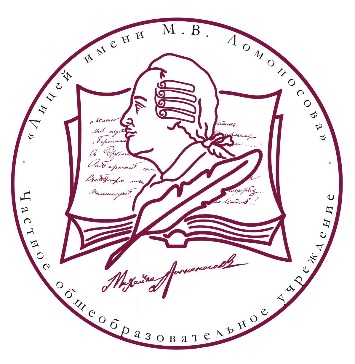 1. Общие требования охраны труда1.1. К самостоятельной работе помощником воспитателя допускаются лица, достигшие 18 лет, которые прошли соответствующую подготовку, ознакомились с настоящей инструкцией, прошли инструктаж по охране труда, медицинский осмотр и не имеющие противопоказаний по состоянию здоровья.1.2. При работе помощником воспитателя, необходимо соблюдать правила внутреннего трудового распорядка, установленные в ЧОУ режимы труда и отдыха.1.3. При исполнении обязанностей возможно воздействие на помощника воспитателя следующих опасных и вредных производственных факторов:порезы рук при мытье посуды, имеющей трещины и сколы;получение термических ожогов при переносе горячей пищи и воды;химические ожоги при работе с использованием моющих и дезинфицирующих средств без защитных перчаток;травмы, полученные при падении с высоты, а также на скользком и влажном полу.1.4. Помощник воспитателя должен использовать следующую спецодежду:халат хлопчатобумажный;головной убор;резиновые перчатки и фартук прорезиненный, при работе с использованием моющих и дезинфицирующих средств.1.5. Помощник воспитателя дошкольного образовательного учреждения должен знать и строго соблюдать инструкцию по охране жизни и здоровья детей в детском саду.1.6. В групповой комнате обязательно должна находиться медицинская аптечка с необходимым набором медикаментов и перевязочных средств оказания доврачебной помощи при травмах.2. Требования охраны труда перед началом работы.2.1. Перед тем, как приступить к выполнению работы, необходимо надеть спецодежду, волосы тщательно заправить под головной убор (косынку).2.2. Подготовить необходимый инвентарь, моющие средства для выполнения работы.2.3. При работе с использованием моющих и дезинфицирующих средств надеть резиновые перчатки и прорезиненный фартук.2.4. Убедиться в целостности столовой посуды, исправности инвентаря для уборки, наличии его сигнальной маркировки.3. Требования охраны труда во время работы3.1. При уборке помещений ЧОУ пользоваться уборочным инвентарем с соответствующей сигнальной маркировкой.3.2. Запрещается использовать уборочный инвентарь, предназначенный для санузлов при уборке любых других помещений детского сада.3.3. Собирать мусор и отходы необходимо с использованием щетки и совка.3.4. Горячую воду для мытья полов переносить исключительно в закрытом ведре. При этом необходимо заполнять ведро не более 3/4 его емкости. Не разрешается использовать для подогрева воды электрокипятильники.3.5. Необходимо постоянно следить за тем, чтобы полы помещений были всегда чистыми и сухими, систематически убирать с пола крошки, остатки пищи, осколки посуды, которые могут стать причиной травмы.3.6. При мытье стен, потолков, окон, использовать только исправную и проверенную лестницу-стремянку с резиновыми наконечниками на ножках, второй работник при этом должен страховать помощника воспитателя.3.7. При выполнении работ строго соблюдать настоящую инструкцию, требования и правила пожарной безопасности, охраны труда, личной гигиены и санитарии.4. Требования охраны труда в аварийных ситуациях4.1. Если возникает аварийная ситуация, необходимо срочно принять меры по спасению пострадавшего, незамедлительно оказать доврачебную помощь, сообщить об этом заведующему ЧОУ, при необходимости отправить пострадавшего в ближайшее медицинское учреждение, вызвав «скорую помощь» по телефону 103.4.2. Не приступать к выполнению должностных обязанностей при плохом самочувствии или внезапной болезни.4.3. В случае появления неисправности в работе электроприборов, оборудования (посторонний шум, искрение, запах гари) немедленно отключить электрический прибор от электросети и сообщить о данной ситуации заместителю заведующего по АХР (завхозу), а при отсутствии – иному должностному лицу дошкольного образовательного учреждения.Работу можно продолжать только после устранения возникшей неисправности.4.4. При возникновении пожара немедленно позвонить в ближайшую пожарную часть по телефону 101 (112 – Единая Служба спасения), поставить в известность заведующего ЧОУ (при отсутствии – иное должностное лицо), начать эвакуацию детей на эвакуационную площадку.4.5. При несчастном случае с работниками или воспитанниками ЧОУ необходимо:оказать первую помощь пострадавшему, обратиться к медицинской сестре детского сада, при необходимости, вызвать «скорую помощь» по телефону 103;сообщить родителям (законным представителям) воспитанников о данном случае;сохранить до начала расследования обстановку на рабочем месте и оборудование такими, какими они были во время происшествия (если это не угрожает жизни и здоровью других детей и сотрудников детского сада).4.6. При поражении электрическим током, необходимо оказать пострадавшему доврачебную помощь, при отсутствии у пострадавшего дыхания и пульса сделать ему искусственное дыхание и непрямой массаж сердца до полного восстановления дыхания, пульса и отправить в ближайшую больницу.4.7. Обо всех нарушениях и неисправностях, которые угрожают жизни и здоровью воспитанников и работников, немедленно сообщить заведующему ЧОУ, а при отсутствии – иному должностному лицу.5. Требования охраны труда по окончании работы5.1. Привести в порядок свое рабочее место.5.2. Рабочий инвентарь убрать в установленные для него места.5.3. Уборочный инвентарь, предназначенный для санузлов, хранить в отдельном месте.5.4. После проделанной работы снять спецодежду и тщательно вымыть руки с мылом.5.5. Проветрить помещения, плотно закрыть окна, фрамуги и выключить свет.